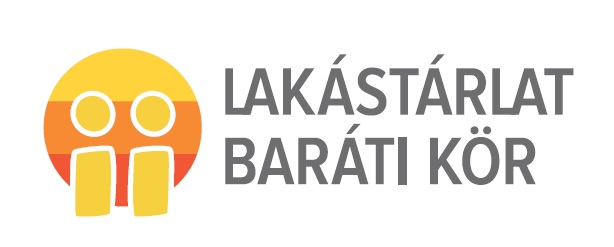 Belépési NyilatkozatAlulírott ................................................................................................................................................... jelen belépési nyilatkozat benyújtásával ezúton kérem a Szentendrei Lakástárlat Alapítvány által szervezett Lakástárlat Baráti Körbe való felvételemet.Személyes adataim:Kijelentem, hogy a Baráti Kör szabályzatát ismerem, annak céljaival egyetértek, tagsági jogokat és kötelezettségeket tudomásul veszem.Kelt: ...........................2015.....................................	.………………….......…………	a belépést kérelmező aláírásaLakástárlat Baráti Kört szervező Lakástárlat alapítvány kijelenti, hogy az itt megadott személyes adatokat harmadik félnek semmilyen célra nem adja át, és kizárólag a Baráti Kör tagjával való kapcsolattartásra használja.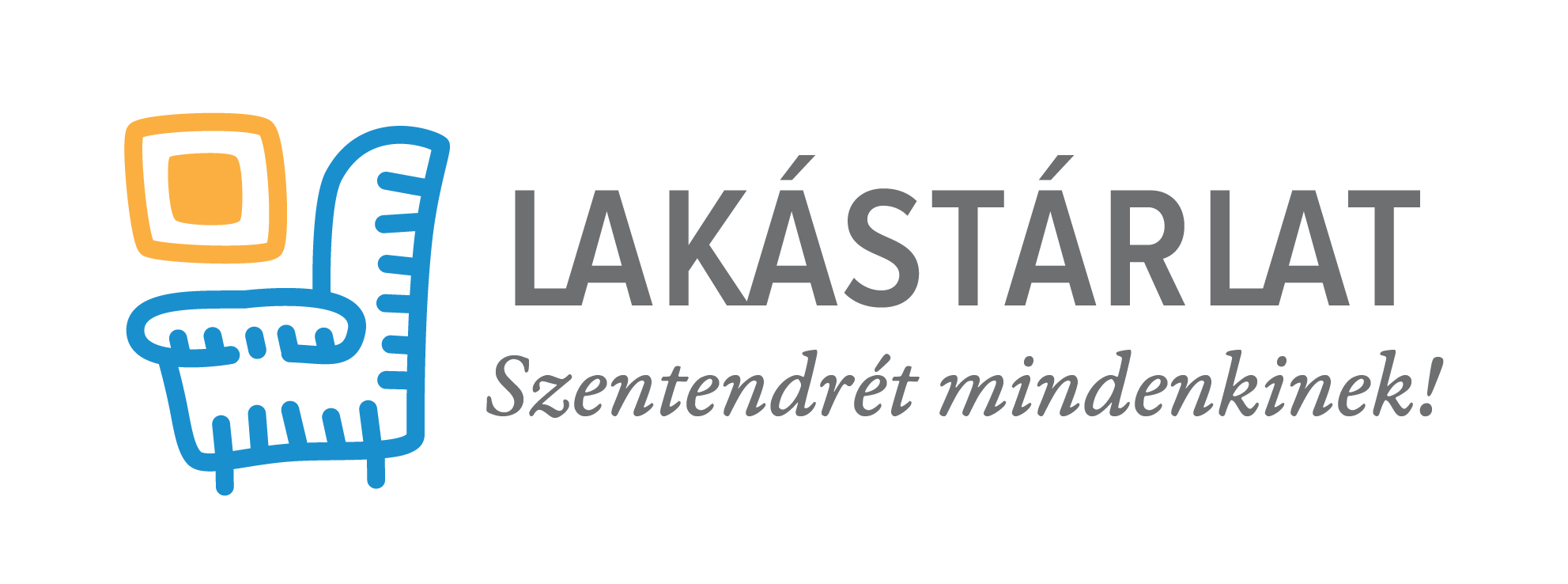 név:cím:email:telefonszám: